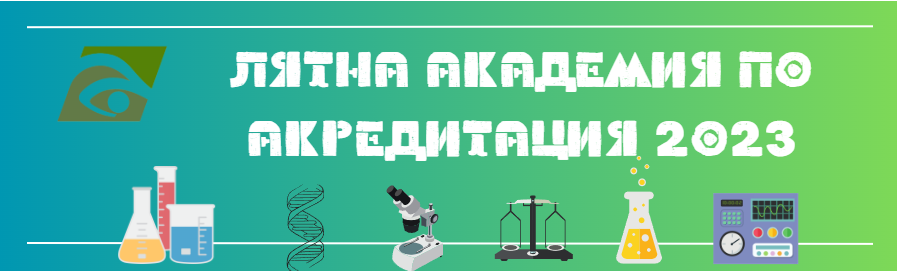 ПРОГРАМАНА ЛЯТНА АКАДЕМИЯ ПО АКРЕДИТАЦИЯ АВГУСТ 2023 ГОДИНА№ПериодТема 111.08.2023Медицински лаборатории. Изисквания за качество и компетентност съгласно изискванията на БДС EN ISO 15189:2023 (ISO 15189:2022).Цел на обучението: Участниците ще се научат да прилагат стандарта за акредитация на медицинските лаборатории БДС EN ISO 15189:2023 (ISO 15189:2022), за да осигурят увереност, че отговарят на определените изисквания. 211.08.2023Изисквания за дейността на  органите за сертификация на продукти, процеси и услуги съгласно изискванията на  БДС EN ISO/IEC 17065.Цел на обучението: Участниците ще се научат да прилагат стандарта за акредитация за сертифициране на продукти, процеси или услуги, за да осигурят увереност, че отговарят на определени изисквания. В курса ще се разгледат изискванията и прилагането на стандарта при преглед на сертифицирането на продукти и процеси, организация и управленска структура на ООС, управление на безпристрастността, приложими изисквания за ресурси, процес и управление.318.08.2023Изисквания за дейността на различните видове органи, извършващи контрол. ILAC-P15:05/2020 Приложение на ISO/IEC 17020:2012 за акредитация на органите за контрол в системата за управление на органите за контрол.  Цел на обучението: Участниците ще се научат да прилагат стандарта за акредитация на различните видове органи, извършващи контрол. ILAC-P15:05/2020 Приложение на ISO/IEC 17020:2012 за акредитация на органите за контрол в системата за управление на органите за контрол, за да осигурят увереност, че отговарят на определени изисквания. В курса ще се разгледат изискванията и прилагането на стандарта при акредитираните органи за контрол, организация и управленска структура на ООС, управление на безпристрастността, приложими изисквания за ресурси, процес и управление.418.08.2023Управление и провеждане на вътрешни одити на системи за управление на качеството в съответствие с БДС EN ISO 19011:2018  и БДС EN ISO/IEC 17025:2018.Цел на обучението: Участниците ще се научат да прилагат стандарта за акредитация лаборатории за изпитване и калибриране БДС EN ISO/IEC 17025:2018 при провеждане на вътрешни одити на системи за управление на качеството в съответствие с БДС EN ISO 19011:2018, за да осигурят увереност, че отговарят на определените изисквания. В курса ще се разгледат приложимите изисквания за акредитация на лаборатории за изпитване и калибриране, организация, управленска структура безпристрастност, нормативни изисквания за ресурси, процес и управление.525.08.2023Изисквания  относно компетентността на лабораториите за изпитване и калибриране в съответствие с БДС EN ISO/IEC 17025:2018Цел на обучението: Участниците ще се научат да прилагат стандарта за акредитация относно компетентността на лабораториите за изпитване и калибриране, за да осигурят увереност, че отговарят на определени изисквания.В курса ще се разгледат приложимите изисквания за акредитирани лаборатории за изпитване и калибриране, организация, управленска структура, безпристрастност, нормативни изисквания за ресурси, процес и управление.625.08.2023Управление и провеждане на вътрешни одити на системи за управление на качеството в съответствие с БДС EN ISO 19011:2018  и БДС EN ISO/IEC 17020:2012.Цел на обучението: Участниците ще се научат да прилагат стандарта за акредитация на различните видове органи за контрол БДС EN ISO/IEC 17020:2012 при провеждане на вътрешни одити на системи за управление на качеството в съответствие с БДС EN ISO 19011:2018, за да осигурят увереност, че отговарят на определените изисквания.В курса ще се разгледат изискванията и прилагането на стандарта при акредитираните органи за системи за управление на качеството, организация и управленска структура на ООС, управление на безпристрастността, приложими изисквания за ресурси, процес и управление.